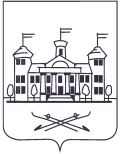 МЕСТНАЯ АДМИНИСТРАЦИЯВНУТРИГОРОДСКОГО МУНИЦИПАЛЬНОГО ОБРАЗОВАНИЯ САНКТ-ПЕТЕРБУРГА ПОСЕЛОК ПАРГОЛОВОП О С Т А Н О В Л Е Н И Е 30.12.2015                                                                                                                              № 213«Об утверждении порядка завершения операций по исполнению местного бюджета внутригородского муниципального образования Санкт-Петербурга поселок Парголово в текущем финансовом году»В целях реализации статьи 242 Бюджетного кодекса Российской Федерации, Местная администрация МО ПарголовоП О С Т А Н О В Л Я Е Т :1. Утвердить прилагаемый порядок завершения операций по исполнению местного бюджета внутригородского муниципального образования Санкт-Петербурга поселок Парголово в текущем финансовом году.2. Настоящее постановление вступает в силу с момента его подписания.3. Контроль за исполнением настоящего постановления возложить на Главу Местной администрации МО Парголово.И.о. главы Местной администрацииМО Парголово                                                                                                  Г.А. МогильниковаУТВЕРЖДЕНПостановлением местной администрацииМО ПарголовоОт 30.12.2025 г. № 213ПОРЯДОКЗАВЕРШЕНИЯ ОПЕРАЦИЙ ПО ИСПОЛНЕНИЮ МЕСТНОГО БЮДЖЕТА ВНУТРИГОРОДСКОГО МУНИЦИПАЛЬНОГО ОБРАЗОВАНИЯ САНКТ-ПЕТЕРБУРГА ПОСЕЛОК ПАРГОЛОВО В ТЕКУЩЕМ ФИНАНСОВОМ ГОДУ1. В соответствии со статьей 242 Бюджетного кодекса Российской Федерации установить следующий Порядок и сроки завершения операций по исполнению местного бюджета внутригородского муниципального образования Санкт-Петербурга поселок Парголово (далее – местный бюджет):кассовых операций по расходам местного бюджета и источникам финансирования дефицита бюджета – 30 декабря текущего финансового года;зачисление в местный бюджет поступлений отчетного финансового года, распределенных в установленном порядке Управлением Федерального казначейства по г. Санкт-Петербургу (далее – УФК по г. Санкт-Петербургу) между бюджетами бюджетной системы Российской Федерации, и их отражения в отчетности об исполнении местного бюджета за текущий финансовый год – в первые пять рабочих дней очередного финансового года.2. Неиспользованные остатки межбюджетных трансфертов, полученные из бюджета Санкт-Петербурга в форме субсидий, субвенций и иных межбюджетных трансфертов, имеющих целевое назначение, в срок не позднее 20 декабря текущего финансового года подлежат возврату в бюджет Санкт-Петербурга.3. В целях завершения операций по расходам местного бюджета и источникам внутреннего финансирования дефицита местного бюджета финансовый орган местной администрации внутригородского муниципального образования Санкт-Петербурга поселок Парголово (далее – финансовый орган) принимает от главных распределителей средств и получателей средств местного бюджета не позднее:27 декабря текущего финансового года – платежные и иные документы, необходимые для процедуры санкционирования операций, в установленном финансовым органом порядке и осуществления кассовых выплат из местного бюджета;29 декабря текущего финансового года - документы по уточнению учетных записей в части изменения кодов бюджетной классификации Российской Федерации по произведенным кассовым выплатам из местного бюджета;29 декабря текущего финансового года – платежные документы на перечисление заработной платы, начислений на оплату труда и удержаний из заработной платы.При этом дата составления документа в поле «дата» платежного документа не должна быть позднее даты, установленной настоящим пунктом для предоставления данного платежного документа в финансовый орган.4. Финансовому органу принять меры к устранению нереальной к взысканию дебиторской задолженности, просроченной кредиторской задолженности, минимизации кредиторской и дебиторской задолженности по состоянию на 1 января очередного финансового года.С этой целью:Довести до контрагентов информации о правильном оформлении платежных документов на перечисление средств в местный бюджет не позднее 26 декабря текущего финансового года;Провести инвентаризацию расчетов с контрагентами с составлением актов сверок и анализ расчетов по налогам и сборам в целях недопущения задолженности.5. Финансовому органу МО Парголово обеспечить проведение инвентаризации и уточнение всех невыясненных поступлений, зачисленных в местный бюджет в срок до 26 декабря текущего финансового года.В случае отсутствия возможности уточнения произвести возврат плательщику.Все суммы, зачисляемые на код бюджетной классификации «Невыясненные поступления» после дня, указанного в абзаце 1 пункта 11, должны быть уточнены не позднее дня получения информации о зачислении.6. Остатки средств на лицевых счетах, главного распределителя бюджетных средств местной администрации МО Парголово открытых к счету № 4204 по состоянию на 30 декабря текущего финансового года, являются входящими остатками на 1 января очередного финансового года на соответствующих лицевых счетах.